Билет №802. К каким из перечисленных методов управления относится характеристика: «действуют на объект управления косвенно, результат воздействия проявляется не сразу»- административные- экономические- социально-психологические- идеологические8. Какая из перечисленных работ сетевого графика лежит на критическом пути- t1-2 (R1-2 =0; r1-2 =0)- t1-4 ( R 1-4 = 2 ; r1-4 = 2)- t1-3 ( R1-3 = 4; r1-3 =0)13. По представленным результатам экспертизы стандартизированный ранг фактора 4 будет равен:- 3,5- 5- 4  Результаты экспертизы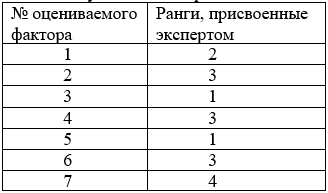 15. Форма ФСА, предназначенная для совершенствования ранее созданных конструкций:- корректирующая- творческая- инверсная16. Оптимизационные критерии:- максимизация прибыли- минимизация затрат- размер минимальных поставок- географическое положение фирмы19. Затраты на построение сети в основном зависят от стоимости:- станционного оборудования;- линейных сооружений;- станционного оборудования и линейных сооружений20. Позднее окончание работы при наличии у нее нескольких последующих работ определяется из их поздних начал как- минимальное- максимальное- суммарное30. В методе ранжирования метода экспертных оценок если эксперт присваивает разным объектам одинаковый ранг, то рассчитываетсясредний рангстандартизированный рангобщий ранг32. Продолжите определение «событие в сетевом графике – это…»:результат выполнения одной или нескольких работпродолжительность выполнения работыпроцесс, требующий затрат времени и других ресурсоврезультат оптимизации сетевого графика 33. Проект развития сети связи считается эффективным, если:ЧДД>0, ИД>0ЧДД<0, ИД<1ЧДД>0, ИД>135. Потребительские свойства объекта в ФСА выражает его:функцияназначениекачестворазмер36. К методам обработки информации в методе экспертных оценок не относится:ранжированиепланированиепопарная оценка38. Нахождение варианта выполнения работ сетевого графика с минимальными затратами при неизменном критическом пути – это:комплексная оптимизациячастная оптимизациясоотношение затрат и работ40. Противоречия между техническими и экономическими требованиями объектов позволяет уменьшить или устранить:- метод экспертных оценок- функционально-стоимостной анализ- метод ранжирования- сетевые методы планирования и управления43. Какой из методов не относится к методам оценки рыночной ситуации, используемых в бизнес-планировании:- свот-анализ- метод дисконтирования- метод 5*5- метод анализа иерархий44. Какой раздел не входит в структуру бизнес-плана:- план маркетинга- построение функциональной модели- юридическое обоснование проекта- резюме45. Анализ возможности и целесообразности использования прибора, измеряющего напряжение оборудования связи, для целей медицины представляет собой (нужное подчеркнуть):- творческую форму ФСА- инверсную форму ФСА- корректирующую форму ФСА- структурную форму ФСА49. Комплексная оптимизация сетевого графика предполагает:- удаление лишних работ из сетевого графика- определение максимального времени выполнения работ- определение наиболее вероятных затрат на выполнение работ- определение минимально возможных затрат для реализации программы в минимально возможные сроки50. Система договорных отношений между крупной и малой фирмами, согласно которой крупная фирма обязуется передать малой фирме права на определенный вид бизнеса, используя разработанную бизнес-модель его ведения:- хеджирование- франчайзинг- лизинг- кредитование51. Какой из пунктов не относится к пунктам (элементам), рассматриваемым в плане маркетинга бизнес-плана:- технология- товар- цена- реклама54. Что не относится к инструментам функции управления контроль:- наблюдение- расчет коэффициентов- учет и анализ56. Верно ли определение: «Сетевой график (сетевая модель) – это упорядоченная последовательность работ, приводящих к определенному результату.- Верно- неверно62. Верно ли определение: «Управление – это постоянный, планомерный, целеустремленный процесс воздействия на людей для обеспечения требуемых результатов деятельности организации»- верно- неверно71. Для определения частного резерва времени работы на сетевом графике необходимо знать:- Раннее начало данной работы- Позднее начало данной работы- Раннее начало последующей работы- Позднее начало последующей работы- Продолжительность критического пути80. Определить достоверность полученных результатов в ходе метода экспертных оценок позволяет:- коэффициент конкордации- коэффициент относительного размаха- критерий Пирсона90. Стратегия охвата рынка, при которой компания стремиться к охвату наиболее крупной части одного или нескольких субрынков - ... маркетинг- сетевой- массовый- концентрированный- дифференцированный- недифференцированный91. Потребность - это?- количество денег, которое потребитель может использовать для удовлетворения своих нужд- нужда, воплощенная в какую-то конкретную форму- товар, который способен удовлетворить нужду потребителя- все ответы верны- правильного ответа нет92. Спрос на товар (услугу) как категорию маркетинга- это?- нужда в конкретном виде продукции- потребность в товаре (услуге)- потребность в товаре, которая может быть оплачена потребителем- все ответы верны- правильного ответа нет93. Согласно маркетинговой концепции, для эффективного функционирования в условиях рыночной экономики предприятие должно стремиться к получению максимальной прибыли от своей деятельности за счет?- поддержания максимальных, допускаемых конъюнктурой рынка, цен на товары (услуги)- максимального снижения издержек производства- наилучшего удовлетворения спроса клиентуры на товары наиболее выгодным для предприятия образом- все ответы верны- правильного ответа нет97. Основой концепции социально-этичного маркетинга являются идеи ...- оптимизации производства- гармонии с природой	- получения прибыли- удовлетворения потребностей- благосостояния человечества